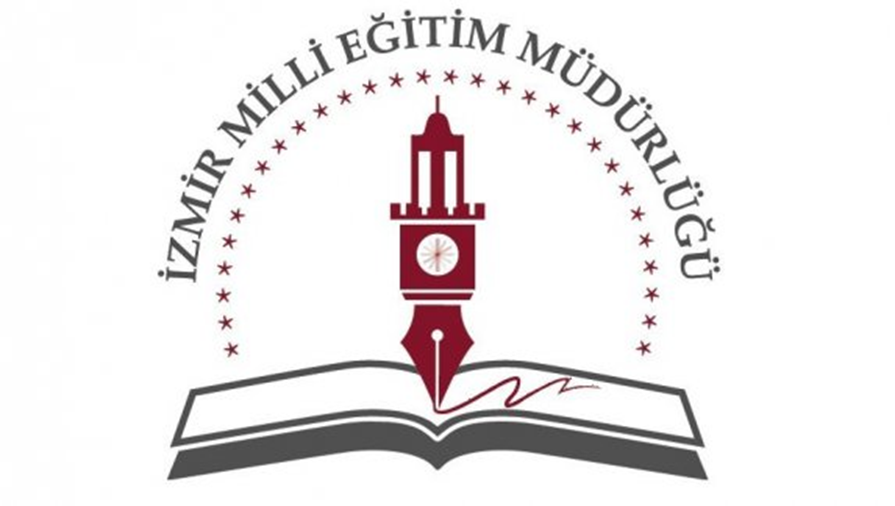 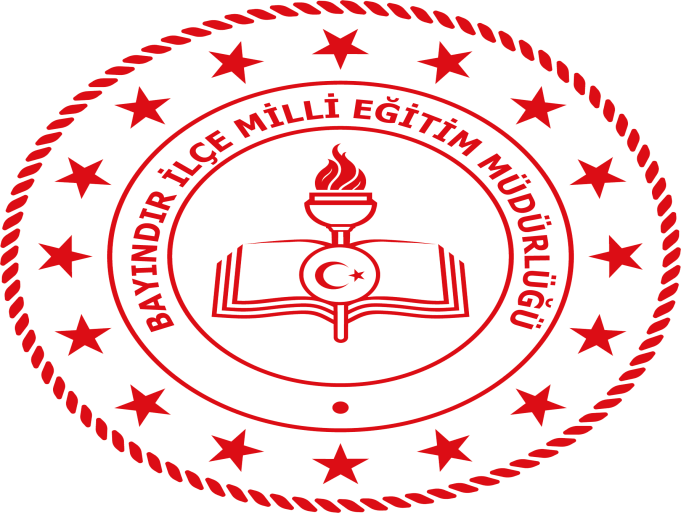 T.C.İZMİR VALİLİĞİBAYINDIR İLÇE MİLLİ EĞİTİM MÜDÜRLÜĞÜ2019 - 2020EĞİTİM ve ÖĞRETİM YILI ÖRGÜN ve YAYGIN EĞİTİM KURUMLARI ÇALIŞMA TAKVİMİ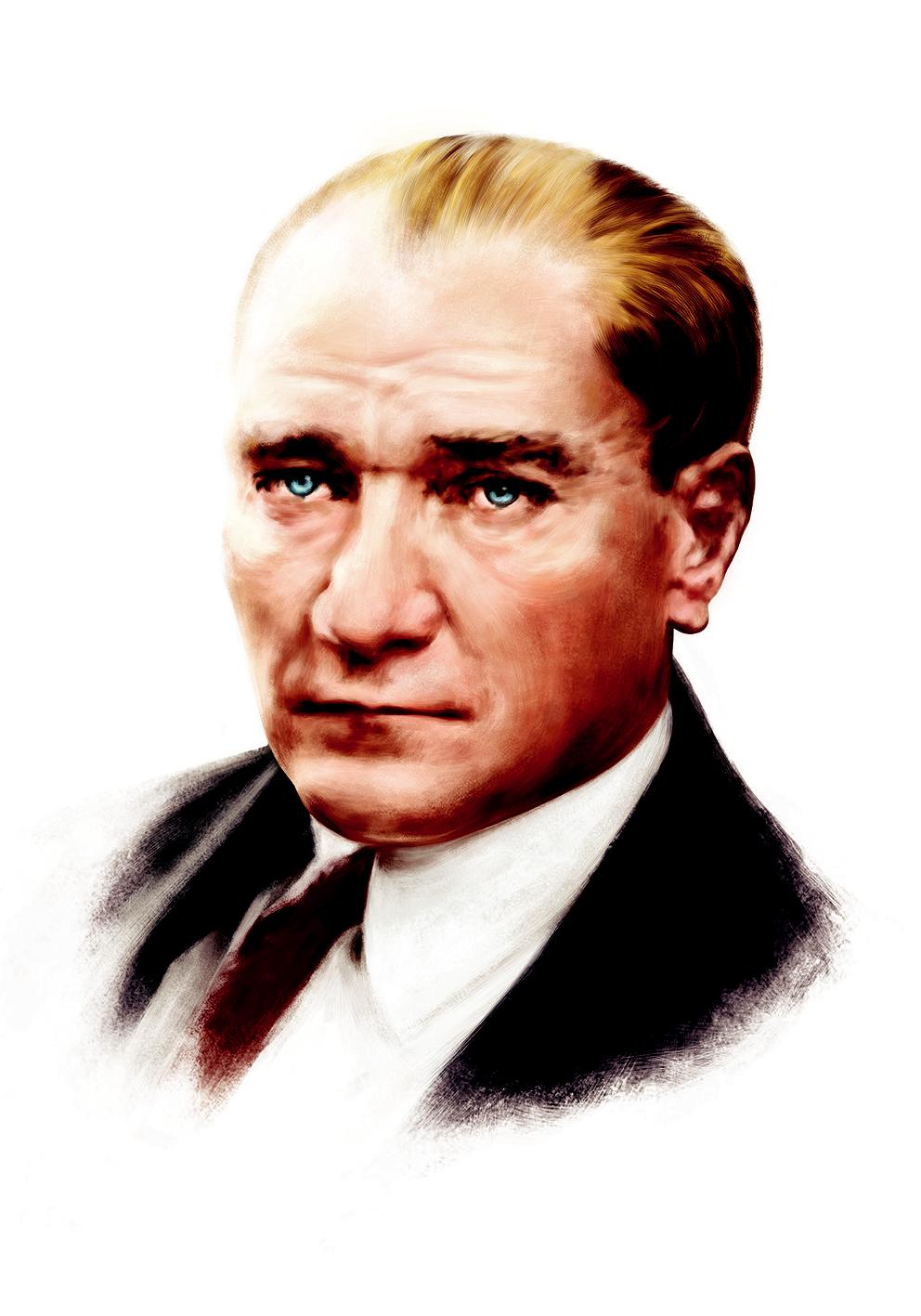 “Vatanını En Çok Seven Görevini En İyi Yapandır.” Mustafa Kemal ATATÜRKBAYINDIR İLÇE MİLLİ EĞİTİM MÜDÜRLÜĞÜ 2019-2020 EĞİTİM-ÖĞRETİM YILI ÇALIŞMA TAKVİMİÇALIŞMA TAKVİMİ KOMİSYON ÜYELERİ     İbrahim KİRAZ		                     Atila ÖZSÖYKE	                              Ramazan ÖNEYİlçe Milli Eğitim Müdürü                              Şube Müdürü                                          Şube Müdürü     Fatih KURAL	                                 Güzin YURT			                Hüseyin YURTTAŞ        Özel Büro				   Özel Büro					     ŞefİLETİŞİM BİLGİLERİAdres: Mithat Paşa Mah. Hükümet Önü Cad. No 1 Bayındır/İZMİRE-Posta: bayindir35@meb.gov.trWeb Sitesi: https://bayindir.meb.gov.tr/Telefon: 0 232 581379SıraNoSıraNoYapılacak İşTarihiEylül 2019Eylül 2019Eylül 2019Eylül 20191.2019-2020 Eğitim Öğretim Yılı öğretmenlerin göreve başlaması2019-2020 Eğitim Öğretim Yılı öğretmenlerin göreve başlaması 02 Eylül 20192.Tüm örgün ve yaygın eğitim kurumlarında öğretmenlerin mesleki çalışmalarıTüm örgün ve yaygın eğitim kurumlarında öğretmenlerin mesleki çalışmaları 02 Eylül 2019-6 Eylül 20193.Koordinatör Müdürler Kurulu ToplantısıKoordinatör Müdürler Kurulu Toplantısı 02 Eylül 2019-06 Eylül 20194.2019 – 2020 Öğretim Yılı Eğitim Bölgelerinde Ders Yılı Başı Toplantıları;2019 – 2020 Öğretim Yılı Eğitim Bölgelerinde Ders Yılı Başı Toplantıları;2019 – 2020 Öğretim Yılı Eğitim Bölgelerinde Ders Yılı Başı Toplantıları;4.a) Ders Yılı Başı ğretmenler Kurulua) Ders Yılı Başı ğretmenler Kurulu 02 Eylül 20194.b) Eğitim Kurumu Sınıf/Alan Zümrelerib) Eğitim Kurumu Sınıf/Alan Zümreleri 02 Eylül 2019-06 Eylül 20194.c) Eğitim Kurumu Sınıf/Alan Zümre Başkanları Kuruluc) Eğitim Kurumu Sınıf/Alan Zümre Başkanları Kurulu 02 Eylül 2019-06 Eylül 20194.d) Müdürler Kurulu ve Danışma Kurulu Toplantıları;d) Müdürler Kurulu ve Danışma Kurulu Toplantıları; Eğitim Bölgesi Müdürlerinin 
 Belirlediği Tarihlerde Yapılacaktır.4.e) İlçe Zümre Başkanları Kurul Toplantılarıe) İlçe Zümre Başkanları Kurul Toplantıları02 Eylül 2019-06 Eylül 20194.f)İl Mesleki Eğitim Alan Zümrelerinin Toplantısıf)İl Mesleki Eğitim Alan Zümrelerinin Toplantısı02 Eylül 2019-06 Eylül 20195.Olgunlaşma Enstitüsünde,Olgunlaşma Enstitüsünde,5.Sene Başı ğretmenler Kurul ToplantısıSene Başı ğretmenler Kurul Toplantısı 02 Eylül 2019-06 Eylül 20195.b) Araştırma, tasarım ve tema değerlendirme çalışmalarıb) Araştırma, tasarım ve tema değerlendirme çalışmaları 02 Eylül 2019-06 Eylül 20196.Mesleki ve Teknik Orta Öğretim KurumlarıMesleki ve Teknik Orta Öğretim Kurumları6.Mesleki ve Teknik Orta Öğretim Kurumlarında İşletmede Beceri Eğitimine Gidecek 12.Sınıf Öğrencilerinin Sağlık Raporlarının Teslimi (6331 sayılı İş sağlığı ve Güvenliği Yasası 15.Maddesi Gereği İşe Uygun Olduğunu Belirten Sağlık Raporu)Mesleki ve Teknik Orta Öğretim Kurumlarında İşletmede Beceri Eğitimine Gidecek 12.Sınıf Öğrencilerinin Sağlık Raporlarının Teslimi (6331 sayılı İş sağlığı ve Güvenliği Yasası 15.Maddesi Gereği İşe Uygun Olduğunu Belirten Sağlık Raporu) 02 Eylül 2019-06 Eylül 20197.Mesleki Eğitim Merkezleri ve Mesleki Eğitim Programı (MEP) uygulayan MTAL’lerMesleki Eğitim Merkezleri ve Mesleki Eğitim Programı (MEP) uygulayan MTAL’ler7.a) 2019-2020 Öğretim yılı sene başı öğretmenler kurulu toplantısıa) 2019-2020 Öğretim yılı sene başı öğretmenler kurulu toplantısı 02 Eylül 2019 Pazartesi 7.b)Ekim 2019 Kalfalık Ustalık sınavlarına başvuruların sona ermesi b)Ekim 2019 Kalfalık Ustalık sınavlarına başvuruların sona ermesi 2 Eylül 2019 7.c)Öğretmenlerin mesleki çalışmaları c)Öğretmenlerin mesleki çalışmaları  02 Eylül 2019- 06 Eylül 20197.ç) 6764 Sayılı Kanun kapsamında çırak öğrenci kayıtlarıç) 6764 Sayılı Kanun kapsamında çırak öğrenci kayıtlarıSürekli7.d) 6764 Sayılı Kanun kapsamında 12. Sınıfa ustalık eğitimi kaydı (Kalfalık Belgesi sahibi en az ortaokul veya imam hatip ortaokulu mezunu olanlar )d) 6764 Sayılı Kanun kapsamında 12. Sınıfa ustalık eğitimi kaydı (Kalfalık Belgesi sahibi en az ortaokul veya imam hatip ortaokulu mezunu olanlar )Sürekli7.e)  9. Sınıfların okula uyum eğitimi e)  9. Sınıfların okula uyum eğitimi 5 Eylül 2019- 6 Eylül 20197.f) 6764 Sayılı kapsamında kayıt olan çırak ve ustalık eğitimi öğrencilerin teorik eğitime başlaması. f) 6764 Sayılı kapsamında kayıt olan çırak ve ustalık eğitimi öğrencilerin teorik eğitime başlaması. 9 Eylül 20197.g) Sorumluluk sınavları g) Sorumluluk sınavları 9 Eylül 2019 -15 Eylül 20197.ı) İlçe Sınav Komisyonu toplantısıı) İlçe Sınav Komisyonu toplantısı10 Eylül 2019 7.i) Sınav Merkezlerine ; Ekim 2019 Kalfalık Ustalık sınavlarına gireceklerin son nakil tarihii) Sınav Merkezlerine ; Ekim 2019 Kalfalık Ustalık sınavlarına gireceklerin son nakil tarihi20 Eylül 20197.j) 6764 Sayılı Kanun kapsamı dışında (eski sistem) kayıt olan çırak öğrencilerin teorik eğitime başlamasıj) 6764 Sayılı Kanun kapsamı dışında (eski sistem) kayıt olan çırak öğrencilerin teorik eğitime başlaması23 Eylül 20198.Hayat Boyu Öğrenme Kurumlarında Ücretli usta öğretici başvuru takviminin ilçe Milli Eğitim Müdürlükleri ve Hayat Boyu Öğrenme kurumlarının internet adresi ve ilan panolarında duyurulmasıHayat Boyu Öğrenme Kurumlarında Ücretli usta öğretici başvuru takviminin ilçe Milli Eğitim Müdürlükleri ve Hayat Boyu Öğrenme kurumlarının internet adresi ve ilan panolarında duyurulması02 Eylül 2019-06 Eylül 20199.İzmir 'in Kurtuluşuİzmir 'in Kurtuluşu 09 Eylül 2019 Pazartesi10.Hayat Boyu Öğrenme kurumlarında usta öğretici başvurularının hayat boyu öğrenme kurumları tarafından alınmasıHayat Boyu Öğrenme kurumlarında usta öğretici başvurularının hayat boyu öğrenme kurumları tarafından alınması09 Eylül 2019-27 Eylül 201911.Eğitim Bölgesi Müdürler Kurulu ToplantısıEğitim Bölgesi Müdürler Kurulu Toplantısı02 Eylül 2019-06 Eylül 201912.İlçe Sınıf/Alan Zümreleriİlçe Sınıf/Alan Zümreleri02 Eylül 2019-06 Eylül 201913.Okul Öncesi, İlkokul 1. Sınıf, ortaokul ve imam hatip ortaokullarındaki 5. Sınıf, 9. Sınıf ve pansiyonda kalan öğrencilerinin eğitim ve öğretime hazırlanmasıOkul Öncesi, İlkokul 1. Sınıf, ortaokul ve imam hatip ortaokullarındaki 5. Sınıf, 9. Sınıf ve pansiyonda kalan öğrencilerinin eğitim ve öğretime hazırlanması05 Eylül 2019-06 Eylül 201914.İlköğretim Haftasıİlköğretim Haftası09 Eylül 2019-13 Eylül 201915.Örgün ve Yaygın Eğitim Kurumlarında 2019 – 2020 Ders Yılının başlamasıÖrgün ve Yaygın Eğitim Kurumlarında 2019 – 2020 Ders Yılının başlaması09 Eylül 2019 Pazartesi16.Orta Öğretim Kurumları Yönetmeliği 63-5’inci maddesine göre Tüm Ortaöğretim Kurumlarında Sorumluluk SınavlarıOrta Öğretim Kurumları Yönetmeliği 63-5’inci maddesine göre Tüm Ortaöğretim Kurumlarında Sorumluluk Sınavları09 Eylül 2019-15 Eylül 201917.Anadolu Teknik ve Anadolu Meslek Lisesi Öğrencilerinden Staj YapanlarınStaj Bitirme SınavıAnadolu Teknik ve Anadolu Meslek Lisesi Öğrencilerinden Staj YapanlarınStaj Bitirme Sınavı09 Eylül 2019-15 Eylül 201918.Mesleki ve Teknik Orta Öğretim Kurumlarında İşletmelerde Mesleki Eğitim Gören 12. Sınıf Öğrencilerinin İşletmede Beceri Eğitiminin BaşlamasıMesleki ve Teknik Orta Öğretim Kurumlarında İşletmelerde Mesleki Eğitim Gören 12. Sınıf Öğrencilerinin İşletmede Beceri Eğitiminin Başlaması09 Eylül 2019 Pazartesi19.Mesleki ve Teknik Orta Öğretim Kurumlarında İşletmede Mesleki Eğitim Gören öğrencilerin 6331 Sayı Yasa kapsamında “İş Sağlığı ve Güvenliği Eğitimlerinin” Bağlı Olduğu İşletmelerce TamamlanmasıMesleki ve Teknik Orta Öğretim Kurumlarında İşletmede Mesleki Eğitim Gören öğrencilerin 6331 Sayı Yasa kapsamında “İş Sağlığı ve Güvenliği Eğitimlerinin” Bağlı Olduğu İşletmelerce Tamamlanması09 Eylül 2019-13 Eylül 201920.Halk Eğitimi Merkezlerinde Kadrolu Öğretmenlerin Kurslarının açılmasıHalk Eğitimi Merkezlerinde Kadrolu Öğretmenlerin Kurslarının açılması09 Eylül 2019 Pazartesi21.Ortaöğretim Kurumlarında Son Sınıf Öğrencileri İçin Sorumluluk Sınavlarının YapılmasıOrtaöğretim Kurumlarında Son Sınıf Öğrencileri İçin Sorumluluk Sınavlarının Yapılması9-13 Eylül22.Ortaöğretim Kurumlarında Son Sınıf Öğrencileri İçin Tek Ders Sınavlarının YapılmasıOrtaöğretim Kurumlarında Son Sınıf Öğrencileri İçin Tek Ders Sınavlarının Yapılması16-19 Eylül23.Ortaöğretim Kurumlarında Son Sınıf Öğrencileri İçin “Mazeret Sınavlarının YapılmasıOrtaöğretim Kurumlarında Son Sınıf Öğrencileri İçin “Mazeret Sınavlarının Yapılması20 Eylül24.Rehberlik hizmetleri ilçe danışma komisyonu toplantısıRehberlik hizmetleri ilçe danışma komisyonu toplantısı Eylül ayı içerisinde25.I. Dönem Destekleme ve yetiştirme kursları kurs merkezlerinin başvurularının alınması ve il/ilçe milli eğitim müdürlüklerince onaylanmasıI. Dönem Destekleme ve yetiştirme kursları kurs merkezlerinin başvurularının alınması ve il/ilçe milli eğitim müdürlüklerince onaylanması Bakanlığımızca Duyurulacaktır26.I. Dönem Destekleme ve yetiştirme kursları öğretmen başvurularıI. Dönem Destekleme ve yetiştirme kursları öğretmen başvuruları Bakanlığımızca Duyurulacaktır27.I. Dönem Destekleme ve yetiştirme kursları öğrenci başvurularıI. Dönem Destekleme ve yetiştirme kursları öğrenci başvuruları Bakanlığımızca Duyurulacaktır28.Açık Öğretim Lisesi 2019-2020 Eğitim-Öğretim Yılı I. Dönem Yeni Kayıt İşlemleriAçık Öğretim Lisesi 2019-2020 Eğitim-Öğretim Yılı I. Dönem Yeni Kayıt İşlemleri Bakanlığımızca Duyurulacaktır29.Açık Öğretim Lisesi 2019-2020 Eğitim-Öğretim Yılı I. Dönem Kayıt Yenileme İşlemleriAçık Öğretim Lisesi 2019-2020 Eğitim-Öğretim Yılı I. Dönem Kayıt Yenileme İşlemleri Bakanlığımızca Duyurulacaktır30.Mesleki Açık Öğretim Lisesi 2019-2020 Eğitim Öğretim Yılı I. Dönem Yeni Kayıt İşlemleriMesleki Açık Öğretim Lisesi 2019-2020 Eğitim Öğretim Yılı I. Dönem Yeni Kayıt İşlemleri Bakanlığımızca Duyurulacaktır31.Mesleki Açık Öğretim Lisesi 2019-2020 Eğitim Öğretim Yılı I. Dönem Kayıt Yenileme İşlemleriMesleki Açık Öğretim Lisesi 2019-2020 Eğitim Öğretim Yılı I. Dönem Kayıt Yenileme İşlemleri Bakanlığımızca Duyurulacaktır32.15 Temmuz Demokrasi ve Milli Birlik Günü Etkinlikleri15 Temmuz Demokrasi ve Milli Birlik Günü Etkinlikleri15-19 Eylül 201933.Hayat Boyu Öğrenme kurumlarında 2018-2019 Eğitim Öğretim yılında görev alacak Ücretli Usta öğretici sıralamalarının ilan edilmesiHayat Boyu Öğrenme kurumlarında 2018-2019 Eğitim Öğretim yılında görev alacak Ücretli Usta öğretici sıralamalarının ilan edilmesi4 Ekim 201934.Hayat Boyu Öğrenme kurumlarında Ücretli Usta Öğreticilerin Göreve BaşlamasıHayat Boyu Öğrenme kurumlarında Ücretli Usta Öğreticilerin Göreve Başlaması7 Ekim 2019Ekim 2019Ekim 2019Ekim 2019Ekim 201935.35.Mesleki Eğitim Merkezleri ve Mesleki Eğitim Programı (MEP) uygulayan MTAL’ler35.35.a)Ekim 2019 Kalfalık Ustalık sınavı öncesi öğretmenler kurulu Sınav merkezlerince belirlenecektir 35.35.b)Ekim 2019 Kalfalık Ustalık sınavları1 Ekim 2019- 31 Ekim 2019 35.35.c)Mesleki Eğitim Merkezlerinde çırak ve ustalık eğitimi öğrencilerin 1. Sınavlarınınyapılması14 Ekim 2019 -2 Kasım 2019 36.36.Sanat ve Spor Kurulu 01 Ekim 2019-04 Ekim 201937.37.TUBİTAK 4006 Bilim Fuarı BaşvurularıTUBİTAK tarafından duyurulacaktır. www.bilimiz.tubitak.gov.tr38.38.Eğitim Kurumları Sınıf/ Alan ZümreleriOrta Öğretim Kurumları Müdürlüğünce Ekim Ayı İçinde Planlanan 1 İş Günü39.39.Sınıf/ Şube Öğretmenler Kurulu (Ortaokul ve İmam Hatip Ortaokullarında)Okul Müdürlüğünce Ekim Ayı İçinde Planlanan 1 İş Günü40.40.Kademe ve Türlerine Göre Eğitim Kurumu Müdürler Kuruluİlçe Milli Eğitim Müdürlüğünce Ekim Ayı İçerisinde Belirlenen 1 İş Günü41.41.Cumhuriyet Bayramı28 Ekim 2019 -Saat 13:00' da başlar. 29 Ekim 2019 Saat 24:00' da sona erer.Kasım 2019Kasım 2019Kasım 2019Kasım 201942.42.Mesleki Eğitim Merkezleri ve Mesleki Eğitim Programı (MEP) uygulayan MTAL’ler42.42.a) Aralık 2019 Kalfalık Ustalık sınavlarına başvuruların sona ermesi 1 Kasım 201942.42.b) İlçe Sınav Komisyonu toplantısı11 Kasım 201942.42.c) 1. Dönem ara tatili 18 Kasım 2019- 22 Kasım 201942.42.d) Sınav Merkezlerine ; Aralık 2019 Kalfalık Ustalık sınavlarına gireceklerin son nakil tarihi 22 Kasım 201943.43.10 Kasım Atatürk’ü Anma Günü ve Atatürk Haftası06 Kasım 2019-10 Kasım 201944.44.I.Dönem Ara Tatili18 Kasım 2019-22 Kasım 201945.45.Öğretmenler Günü24 Kasım 2019  Pazar46.46.Açık Öğretim Ortaokulu I. Dönem Yeni Kayıt ve Kayıt Yenilemelerine İşlemleriBakanlığımızca Duyurulacaktır47.47.Eğitim Kurumları Sınıf/ Alan ZümreleriOrta Öğretim Kurumları Müdürlüğünce Kasım Ayı İçinde Planlanan 1 İş Günü48.48.Kademe ve Türlerine Göre Eğitim Kurumu Müdürler Kuruluİlçe Milli Eğitim Müdürlüğünce Kasım Ayı İçerisinde Belirlenen 1 İş Günü49.49.Sınıf/ Şube Öğretmenler Kurulu (Ortaöğretim Kurumları)Okul Müdürlüğünce Kasım Ayı İçinde Planlanan 1 İş GünüAralık 2019Aralık 2019Aralık 2019Aralık 201950.50.Mesleki Eğitim Merkezleri ve Mesleki Eğitim Programı (MEP) uygulayan MTAL’ler50.50.a) Aralık 2019 Kalfalık Ustalık sınavı öncesi öğretmenler kurulu Sınav merkezlerince belirlenecektir 50.50.b) Aralık 2019 Kalfalık Ustalık sınavları2 Aralık 2019- 31 Aralık 2019 50.50.c)Mesleki Eğitim Merkezlerinde çırak ve ustalık eğitimi öğrencilerin 2. Sınavlarınınyapılması16 Aralık 2019 - 4 Ocak 202051.51.Sanat ve Spor Kurulu16 Aralık 2019-20 Aralık 201952.52.Açık Öğretim Ortaokulu 2019-2020 öğretim yılı 1.dönem sınavıBakanlığımızca Duyurulacaktır53.53.II. Dönem Destekleme ve yetiştirme kursları kurs merkezlerinin başvurularının alınması ve il/ilçe milli eğitim müdürlüklerince onaylanmasıBakanlığımızca Duyurulacaktır54.54.II. Dönem Destekleme ve yetiştirme kursları öğretmen başvurularıBakanlığımızca Duyurulacaktır55.55.II. Dönem Destekleme ve yetiştirme kursları öğrenci başvurularıBakanlığımızca Duyurulacaktır56.56.Eğitim Kurumları Sınıf/ Alan ZümreleriOrta Öğretim Kurumları Müdürlüğünce Aralık Ayı İçinde Planlanan 1 İş GünüOcak 2020Ocak 2020Ocak 2020Ocak 202057.57. Yılbaşı Tatili01 Ocak 2020 Çarşamba58.58.İlçe Hayat Boyu Öğrenme, Halk Eğitimi Planlama ve işbirliği Komisyonu Toplantısı10 Ocak 2020 Cuma59.59.I Dönem DYK Kurslarının tamamlanmasıBakanlığımızca Duyurulacaktır60.60.I.Kanaat Döneminin Sona Ermesi17 Ocak 2020 Cuma61.61.Yarıyıl Tatili17 Ocak 2020 – 31Ocak 202062.62.Mesleki Eğitim Merkezleri ve Mesleki Eğitim Programı (MEP) uygulayan MTAL’ler62.62.a) Şubat 2020 Kalfalık Ustalık sınavlarına başvuruların sona ermesi 2 Ocak 2020 62.62.b) İlçe Sınav Komisyonu toplantısı6 Ocak 202062.62.c) Sınav Merkezlerine; Şubat 2020 Kalfalık Ustalık sınavlarına gireceklerin son nakil tarihi 17 Ocak 202062.62.d) Mesleki Eğitim Merkezlerinde, çırak ve ustalık eğitimi öğrencilerinin teorik eğitiminin sona ermesi 18 Ocak 202062.62. e) Mesleki Eğitim Merkezlerinde, çırak ve ustalık eğitimi öğrencilerinin yarıyıl tatili20 Ocak 2020- 31 Ocak 202062.62.f) Mesleki Eğitim Merkezi Öğretmenlerinin yarıyıl tatili20 Ocak 2020 -31 Ocak 202062.62.g) 6764 sayılı kanun kapsamı dışında (eski sistem) çırak kayıtları20 Ocak 2020- 31 Ocak 202063.63.Mesleki Açık Öğretim Lisesi ve Açık Öğretim Lisesi I. Dönem Sonu SınavlarıBakanlığımızca Duyurulacaktır64.64. Koordinatör Müdürler Kurulu Toplantısı 27 Ocak 2020-31 Ocak 202065.65.İlçe Milli Eğitim Müdürleri Kurulu 27-28 Ocak 202066.66.İlçe Eğitim Kurumu Müdürleri Kurulu 29 Ocak-30 Ocak 2020Şubat 2020Şubat 2020Şubat 2020Şubat 202067.67. Örgün Yaygın Eğitim Kurumlarında II. Yarıyılın Başlaması03 Şubat 2020 Pazartesi68.68.Ortaöğretim okul ve kurumlarında 2020-2021 öğretim yılında okutulacak seçmeli derslerin öğrenciler tarafından seçilmesi (10-11-12.sınıflar)03 Şubat 2020- 28 Şubat 202069.69.Mesleki Eğitim Merkezleri ve Mesleki Eğitim Programı (MEP) uygulayan MTAL’ler69.69.a) 2. Dönem başı ve Şubat 2020 Kalfalık Ustalık sınavı öncesi öğretmenler kurulu 3 Şubat 2020 - 4 Şubat 202069.69.b) Şubat 2020 Kalfalık Ustalık sınavları3 Şubat 2020 - 29 Şubat 202069.69.c) 6764 Sayılı Kanun kapsamında olan çırak ve ustalık eğitimi öğrencilerinin 2. Dönem teorik eğitime başlamaları 3 Şubat 202069.69.ç) Sorumluluk sınavları3 Şubat 2020- 9 Şubat 202069.69.d) 6764 Sayılı Kanun kapsamı dışında 8 ( eski sistem) kayıt olan öğrencilerin 2. dönem teorik eğitime başlamaları 17 Şubat 202069.69.e) Nisan 2020 Kalfalık Ustalık sınavları başvurularının sona ermesi 28 Şubat 202070.70. Ortaöğretim Kurumlarında Seçmeli Derslerin E-Okul Sistemine İşlenmesiŞubat Ayı İçerisinde71.71.Tüm ortaöğretim kurumlarında Sorumluluk sınavları03 Şubat 2020-09 Şubat 202072.72. Eğitim Bölgesi Müdürler Kurulu Toplantısı 03 Şubat 2020-07 Şubat  202073.73. İlçe Sınıf/Alan Zümreleri 03 Şubat 2020-04 Şubat 202074.74. Sınıf/ Şube Öğretmenler Kurulu (Ortaokul ve İmam Hatip Ortaokullarında)Okul Müdürlüğünce Şubat Ayı İçinde Planlanan 1 İş Günü75.75.2019 – 2020 Öğretim Yılı Eğitim Bölgelerinde II. Dönem Başı Toplantıları;75.75.a) II. Dönem Başı Öğretmenler Kurulu Toplantısı (Her tür ve derecedeki örgünve yaygın eğitim, okul ve kurumlarında)03 Şubat-04 Şubat 202075.75.b Eğitim Kurumu Sınıf / Alan Zümreleri 03 Şubat 2020 – 07 Şubat 202075.75. c)Eğitim Kurumu Sınıf / Alan Zümre Başkanları Kurulu 10 Şubat 2020 – 11 Şubat 202075.75.d) Müdürler Kurulu ve Danışma Kurulu Toplantıları 10 Şubat 202076.76. İlçe Sınıf / Alan Zümreleri 12-13-14 Şubat 202077.77.İl Hayat Boyu Öğrenme Halk Eğitimi Planlama ve İş Birliği Komisyonu Toplantısı14 Şubat 202078.78.2. Dönem DYK (Destekleme Yetiştirme Kursları) BaşlamasıBakanlığımızca Duyurulacaktır.Mart 2020Mart 2020Mart 2020Mart 202079.79. Sanat ve Spor Kurulu02 Mart 2020-06 Mart 202080.80.Mesleki Eğitim Merkezleri ve Mesleki Eğitim Programı (MEP) uygulayan MTAL’ler80.80.a) İlçe Sınav Komisyonu toplantısı9 Mart 202080.80.b) Mesleki Eğitim Merkezlerinde çırak ve ustalık eğitimi öğrencilerin 2. dönemin 1. sınavlarının yapılması9 Mart 2020 - 28 Mart 2020 80.80.c )Sınav Merkezlerine; Nisan 2020 Kalfalık Ustalık sınavlarına gireceklerin son nakil tarihi 20 Mart 202081.81.İstiklal Marşının Kabulü ve Mehmet Akif Ersoy'u Anma Günü12 Mart 2020 Perşembe82.82. Çanakkale Zaferi ve Şehitleri Anma Günü18 Mart 2020 Çarşamba83.83.Yüksek Öğretim Kurumları Sınavı (YKS) BaşvurularıÖSYM Başkanlığı tarafından duyurulacaktır.84.84.Açık Öğretim Ortaokulu 2019-2020 Öğretim Yılı II. Dönem SınavıBakanlığımızca Duyurulacaktır85.85.Eğitim Kurumları Sınıf/ Alan ZümreleriOrta Öğretim Kurumları Müdürlüğünce Mart Ayı İçinde Planlanan 1 İş GünüNisan 2020Nisan 2020Nisan 2020Nisan 202086.86.Eğitim Kurumları Sınıf/ Alan ZümreleriOrta Öğretim Kurumları Müdürlüğünce Nisan Ayı İçinde Planlanan 1 İş Günü87.87.Sınıf/ Şube Öğretmenler Kurulu (Ortaöğretim Kurumları)Okul Müdürlüğünce Nisan Ayı İçinde Planlanan 1 İş Günü88.88.İlçe Milli Eğitim Müdürlüklerince ilkokul ve Ortaokullar Öğrenci Yerleştirme Kayıt Komisyonu oluşturulması30 Mart 2020 – 03 Nisan 202089.89.Mesleki Eğitim Merkezleri ve Mesleki Eğitim Programı (MEP) uygulayan MTAL’ler89.89.a) Nisan 2020 Kalfalık Ustalık sınavları öncesi öğretmenler kurulu Sınav merkezlerince belirlenecektir 89.89.b) Nisan 2020 Kalfalık Ustalık sınavları 1 Nisan 2020 - 30 Nisan 202089.89.c) 2. Dönem Ara Tatili6 Nisan 2020 - 10 Nisan 202089.89.ç) Haziran 2020 Kalfalık Ustalık sınavlarının başvurularının sona ermesi 30 Nisan 202090.90.2. Dönem Ara Tatili06 Nisan 2020 – 10 Nisan 202091.91.Sanat ve Spor Kurulu24 Nisan 2020-27 Nisan 202092.92.Tüm örgün ve yaygın eğitim kurumlarında 23 Nisan Ulusal Egemenlik ve Çocuk Bayramı 23 Nisan 2020 Perşembe93.93.Açık Öğretim Ortaokulu III. Dönem Yeni Kayıt ve Kayıt Yenileme İşlemleriBakanlığımızca DuyurulacaktırMayıs 2020Mayıs 2020Mayıs 2020Mayıs 202094.94.Emek ve Dayanışma Günü01 Mayıs 2020 Cuma95.95.Halk Eğitimi Merkezleri Yıl Sonu Sergileri04 Mayıs 2020-19 Haziran 202096.96.Mesleki ve Teknik Ortaöğretim Kurumlarında,İşletmelerde mesleki eğitim gören 12. sınıf öğrencilerinden meslek eğitim -öğretim programlarının en az % 80`ini tamamlayamayanlar için Okulda telafi eğitimi04 Mayıs - 05 Haziran 202097.97.Mesleki Eğitim Merkezleri ve Mesleki Eğitim Programı (MEP) uygulayan MTAL’ler97.97.a) İlçe Sınav Komisyonu toplantısı11 Mayıs 202097.97.b) Sınav Merkezlerine; Haziran 2020 Kalfalık Ustalık sınavlarına gireceklerin son nakil tarihi 22 Mayıs 202098.98. Özel Eğitim Okullarında Engelliler Haftası Etkinlikleri10 Mayıs 2020- 16 Mayıs 202099.99. Okul Öncesi Eğitim Kurumlarında Ücret Tespit Komisyonun Toplanması11 Mayıs 2020 Pazartesi100.100.Okul Öncesi Eğitim Kurumlarında okul öncesi eğitimin önemi ve yaygınlaştırılması ile ilgili yapılacak işlemler: (Şenlikler, paneller, konferanslar vb. gibi etkinliklerin düzenlemesi).11 Mayıs 2020-15 Mayıs 2020101.101.19 Mayıs Atatürk`ü Anma ve Gençlik ve Spor Bayramı (Örgün ve Yaygın Eğitim Kurumlarının tamamı)19 Mayıs 2020 Salı102.102.Mesleki ve Teknik Ortaöğretim Kurumlarında, Anadolu Teknik Programı ve AnadoluMeslek Programı Meslek Alanlarına Ait Tercih İşlemleriBakanlığımızca Duyurulacaktır103.103.Mesleki ve Teknik Anadolu Lisesi 10. Sınıf Öğrencilerinin SağlıkRaporlarının Teslimi (Alana Uygun Olduğunu Belirten Sağlık Raporu)Tercih İşlemleri sonunda104.104.Merkezi Sınav ile öğrenci alan Ortaöğretim kurumlarının kontenjan belirleme çalışmaları (Ortaöğretim Kurumlar yönetmeliği madde 25)Bakanlığımızca Duyurulacaktır105.105.Açık Öğretim Lisesi ve Mesleki Açık Öğretim Lisesi II. Dönem Sonu SınavlarıBakanlığımızca Duyurulacaktır106.106.Açık Öğretim Lisesi ve Mesleki Açık Öğretim Lisesi 2019-2020 Eğitim-Öğretim YılıIII. Dönem Kayıt Yenileme İşlemleriBakanlığımızca Duyurulacaktır107.107.III. Dönem (Yaz) Destekleme ve yetiştirme kursları kurs merkezlerinin başvurularının alınması ve il/ilçe milli eğitim müdürlüklerince onaylanmasıBakanlığımızca Duyurulacaktır108.108.III. Dönem (Yaz) Destekleme ve yetiştirme kursları öğretmen başvurularıBakanlığımızca Duyurulacaktır109.109.III. Dönem (Yaz) Destekleme ve yetiştirme kursları öğrenci başvurularıBakanlığımızca Duyurulacaktır110.110. Ramazan Bayramı23 Mayıs 2020 Saat:13.00'da başlar. 26 Mayıs 2020 Saat 24.00’da sona erer.Haziran 2020Haziran 2020Haziran 2020Haziran 2020111.111.Rehberlik hizmetleri ilçe danışma komisyonu toplantısıHaziran ayı içerisinde112.112.Mesleki Eğitim Merkezleri ve Mesleki Eğitim Programı (MEP) uygulayan MTAL’ler112.112.a) Haziran 2020 Kalfalık Ustalık sınavı öncesi öğretmenler kurulu Sınav merkezlerince belirlenecektir 112.112.b) Sorumluluk sınavları8 Haziran 2020 - 20 Haziran 2020112.112.c) 11. ve 12. Sınıf öğrencilerinin beceri sınavları 15 Haziran 2020- 20 Haziran 2020112.112.ç) Çırak ve Ustalık öğrencilerinin teorik eğitimlerinin sona ermesi20 Haziran 2020112.112.d) Ders Yılı Sonu Öğretmenler Kurulu22 Haziran 2020 -23 Haziran 2020113.113.Mesleki ve Teknik Ortaöğretim Kurumlarında, 11.Sınıf Dal seçimleri başvuruları08 Haziran- 04 Eylül 2020114.114.Rehber Öğretmenlerin yıl sonu çalışma raporlarının MEBBİSE işlenmesi01 Haziran- 30 Haziran 2020115.115.Okul Öncesi Kurumlarına Başvurular (Ön kayıtlar)01-30 Haziran 2020116.116.Mesleki ve Teknik Ortaöğretim Kurumlarında;116.116.a) Yıl Sonu Beceri Sınavları Öncesi Öğretmenler Kurulu Toplantısı12 Haziran 2020 Cuma116.116. b)İşletmelerde mesleki eğitim gören 12. sınıf öğrencileri İşletmelerde beceri eğitiminin sona ermesi12 Haziran 2020 Cuma116.116.c) İşletmelerde mesleki eğitim gören 12. sınıf öğrencileri İşletmelerde meslek eğitimi gören öğrencilere yılsonu beceri sınavları15-16-17 Haziran 2020117.117.Mesleki ve Teknik Ortaöğretim Kurumlarında;117.117.2019-2020 Eğitim Öğretim Yılı İçin, Staj veya Yaz Uygulamasını Okulda veİşletmelerde Yapacak Öğrenci Listelerinin Duyurulması 15 Haziran-19 Haziran 2020118.118.II. Dönem DYK Kurslarının tamamlanmasıBakanlığımızca belirlenecektir.119.119.Orta Öğretim Kurumları Sorumluluk Sınavları15 Haziran 2020 -21 Haziran 2020120.120.2019-2020 Eğitim Öğretim Yılının Sona Ermesi19 Haziran 2020 Cuma121.121.2018 -2019 Eğitim Öğretim Yılı Eğitim Bölgelerinde Ders Yılı Sonu Toplantıları;a) Ders Yılı Sonu Öğretmenler Kurulu22 Haziran 2020 -23 Haziran 2020121.121.b) Okul zümre toplantıları23 Haziran 2020 -30 Haziran 2020121.121.c) Okul zümre başkanları toplantıları23 Haziran 2020 -30 Haziran 2020121.121.d) Müdürler Kurulu ve Danışma Kurulu ToplantılarıEğitim Bölgesi Müdürlerinin Belirlediği Tarihlerde Yapılacaktır.121.121.e) İlçe Zümre Başkanları Kurul Toplantıları23 Haziran 2020 -30 Haziran 2020121.121.f) İl Zümre Başkanları Toplantısı (Tüm Branşlar)23 Haziran 2020 -30 Haziran 2020122.122.Koordinatör Okul Müdürleri Kurulu Toplantısı22 Haziran 2020-26 Haziran 2020123.123.İlçe Milli Eğitim Müdürleri Kurulu22 Haziran 2020-26 Haziran 2020124.124.Sınıf/ Şube Öğretmenler Kurulu (Ortaokul ve İmam Hatip Ortaokullarında)Okul Müdürlüğünce Haziran Ayı İçinde Planlanan 1 İş Günü125.125.Tüm örgün ve yaygın eğitim kurumlarında mesleki çalışmalar 22 Haziran 2020-30 Haziran 2020126.126. 22 Haziran 2020 127.127.Mesleki Teknik Anadolu Liselerinde Kaynaştırma Öğrencilerinin İlçe Milli Eğitim Müdürlüğü Nakil Komisyonlarınca Alanlara Yerleştirilmesi 22 Haziran 2020-30 Haziran 2020128.128.İlçe Eğitim Kurumu Müdürleri Kurulu26 Haziran 2020-30 Haziran2020129.129. Eğitim Bölgesi Müdürler Kurulu Toplantısı 26 Haziran 2020-30 Haziran 2020130.130. İlçe Sınıf/Alan Zümreleri 26 Haziran 2020-27 Haziran 2020131.131. İl Sınıf / Alan Zümreleri 29 Haziran 2020 -30 Haziran 2020132.132.Yüksek Öğretim Kurumları Sınavı (YKS) ÖSYM Başkanlığınca Duyurulacaktır.133.133.Açık Öğretim Ortaokulu 2019-2020 Öğretim Yılı III. Dönem Sınavı Bakanlığımızca Duyurulacaktır134.134.Güzel Sanatlar Liseleri ile Spor Liselerine Öğrenci Seçme Sınavı Başvuruları Bakanlığımızca Duyurulacaktır135.135.Güzel Sanatlar Liseleri ile Spor Liselerine Yetenek Sınavları Bakanlığımızca DuyurulacaktırTEMMUZ 2020TEMMUZ 2020TEMMUZ 2020TEMMUZ 2020136.136.Öğretmenlerin tatile girmesi 01 Temmuz 2020 Çarşamba137.137.Temel Eğitim Kurumlarında kayıtların başlaması (İlkokul ve Ortaokullardakayıtların başlaması)01 Temmuz 2020 Çarşamba138.138.Mesleki Eğitim Merkezleri ve Mesleki Eğitim Programı (MEP) uygulayan MTAL’ler138.138.a) Ağustos 2020 Kalfalık Ustalık sınavlarına başvuruların sona ermesi 3 Temmuz 2020138.138.b) İlçe Sınav Komisyonu toplantısı13 Temmuz 2020138.138.d) Sınav Merkezlerine ; Ağustos 2020 Kalfalık Ustalık sınavlarına gireceklerin son nakil tarihi 24 Temmuz 2020138.138.      e)  6764 Sayılı Kanun kapsamında çırak öğrenci kayıtlarıSürekli138.138.      f) 6764 Sayılı Kanun kapsamında 12. Sınıfa ustalık eğitimi kaydı (Kalfalık Belgesi sahibi en az ortaokul veya imam hatip ortaokulu mezunu olanlar )Sürekli139.139.Okul Öncesi Eğitim Kurumlarında;139.139.a) Kayıtları yapılacak öğrencilerin komisyon tarafından ilanı06  Temmuz 2020-10 Temmuz 2020139.139.b) Kesin kayıt dönemi13 Temmuz 2020-31 Ağustos 2020140.140.15 Temmuz Demokrasi ve Milli Birlik Günü15 Temmuz 2020 Çarşamba141.141.3.Dönem DYK (Destekleme Yetiştirme Kursları) BaşlamasıBakanlığımızca Duyurulacaktır.AĞUSTOS 2020AĞUSTOS 2020AĞUSTOS 2020AĞUSTOS 2020142.142.Kurban bayramı30 Temmuz  2020 PerşembeSaat:13:00' da başlar. 3 Ağustos 2020 Pazartesi  Saat: 24:00' da sona erer.143.143.Mesleki Eğitim Merkezleri ve Mesleki Eğitim Programı (MEP) uygulayan MTAL’ler143.143.a) Ağustos 2020 Kalfalık Ustalık sınavı öncesi öğretmenler kurulu Sınav merkezlerince belirlenecektir 143.143.b) Ağustos 2020 Kalfalık Ustalık sınavları3 Ağustos 2020 - 31 Ağustos 2020143.143.c) Ekim 2020 Kalfalık Ustalık sınavlarının başvurusunun sona ermesi28 Ağustos 2020144.144.İlçe Hayat Boyu Öğrenme, Halk Eğitimi Planlama ve işbirliği Komisyonu Toplantısı24 Ağustos 2020 Pazartesi145.145.30 Ağustos Zafer Bayramı30 Ağustos 2020 Pazar146.146.İlçe Milli Eğitim Müdürleri Kurulu24 Ağustos 2020-28 Ağustos 2020147.147.İlçe Eğitim Kurumu Müdürleri Kurulu24 Ağustos 2020-28 Ağustos 2020148.148.2020-2019 Eğitim Öğretim Yılı Ortaöğretim Kurumları Öğrenci Kayıtları;148.148.a) Merkezi Sistemle Öğrenci Alan Örgün Eğitim KurumlarındaMEB'nca Açıklanan ve Sınavların Kılavuzlarında belirtilen tarihlerde148.148.b) Ortaöğretim Kurumlarına Elektronik Ortamda Öğrenci KayıtlarıMEB'nca Açıklanan ve Sınavların Kılavuzlarında belirtilen tarihlerde149.149.Açık Öğretim Lisesi ve Mesleki Açık Öğretim Lisesi III. Dönem Sonu Sınavları Bakanlığımızca Duyurulacaktır150.150.Açık Öğretim Ortaokulu I. Dönem Yeni Kayıt ve Kayıt Yenilemelerine işlemleri Bakanlığımızca DuyurulacaktırEYLÜL 2020EYLÜL 2020EYLÜL 2020EYLÜL 2020151.151.2020-2021 Eğitim Öğretim Yılı Öğretmenlerin Göreve Başlaması 01 Eylül 2020 Salı152.152.2020 – 2021 Öğretim Yılı Eğitim Bölgelerinde Ders Yılı Başı Toplantıları;01 Eylül 2020 Salı152.152.a) Ders Yılı Başı Öğretmenler Kurulu 01 Eylül 2020 Salı152.152.b) Okul Zümre Toplantıları 01 Eylül 2020-4 Eylül 2020152.152.c) Okul Zümre Başkanları Toplantıları 01 Eylül 2020-4 Eylül 2020152.152.d) Müdürler Kurulu ve Danışma Kurulu Toplantıları Eğitim Bölgesi Müdürlerinin Belirlediği   Tarihlerde Yapılacaktır.152.152.e) İl/İlçe Zümre Başkanları Kurul Toplantıları 01 Eylül 2020-4 Eylül 2020152.152.f) İl Mesleki Eğitim Alan Zümrelerinin Toplantısı 01 Eylül 2020-4 Eylül 2020153.153.Ücretli usta öğreticilerinin başvuru takviminin ilçe milli eğitim müdürlükleri ve hayat boyu öğrenme kurumlarının internet adresi ve ilan panolarında duyurulması01 Eylül 2020-4 Eylül 2020154.154.Okul Öncesi, İlkokul 1. Sınıf, ortaokul ve imam hatip ortaokullarındaki 5. Sınıf, 9. Sınıf ve pansiyonda kalan öğrencilerinin eğitim ve öğretime hazırlanması03 Eylül 2020 – 04 Eylül 2020155.155.Ücretli usta öğretici başvurularının hayat boyu öğrenme kurumları tarafından alınması07 Eylül 2020-25 Eylül 2020156.156.Tüm örgün ve yaygın eğitim kurumlarında öğretmenlerin mesleki çalışmaları 01 Eylül 2020-04 Eylül 2020157.157.Mesleki Eğitim Merkezleri ve Mesleki Eğitim Programı (MEP) uygulayan MTAL’ler157.157.a) 2020-2021 Öğretim yılı sene başı öğretmenler kurulu toplantısı1 Eylül 2020 - 4 Eylül 2020157.157.b) Çırak ve Ustalık eğitimi öğrencilerinin teorik eğitime başlaması 7 Eylül 2020 157.157.c) Öğrenim hakkı devam eden fakat kayıtları silinen öğrencilerin kayıtlarının yapılarak eğitim öğretime başlatılması ( bu öğrencilerin kayıtları sürekli değildir )7 Eylül 2020 157.157.ç) Sınav Merkezlerine ; Ağustos 2020 Kalfalık Ustalık sınavlarına gireceklerin son nakil tarihi18 Eylül 2020158.158.Halk Eğitimi Merkezlerinde kadrolu öğretmenlerin kurslarının başlaması 07 Eylül 2020159.159.İlçe Hayat Boyu Öğrenme, Halk Eğitim planlama ve iş birliği komisyonu toplantısı08 Eylül 2020160.160.III.Dönem (Yaz) DYK Kurslarının sona ermesi Bakanlığımızca Duyurulacaktır161.161.Örgün ve Yaygın Eğitim Kurumlarında 2020– 2019 Eğitim Öğretim Yılının başlaması 7 Eylül 2020 Pazartesi162.162.15 Temmuz Demokrasi ve Milli Birlik Günü Etkinlikleri14-18 Eylül 2020201920192019201920192019201920192019201920192019201920192019201920192019201920192019201920192019OCAKOCAKOCAKOCAKOCAKOCAKOCAKŞUBATŞUBATŞUBATŞUBATŞUBATŞUBATŞUBATMARTMARTMARTMARTMARTMARTMARTMARTPTSAÇAPECUCTPZPTSAÇAPECUCTPZPTSAÇAPECUCTPZ123456123123789101112134567891045678910141516171819201112131415161711121314151617212223242526271819202122232418192021222324282930312526272825262728293031NİSANNİSANNİSANNİSANNİSANNİSANNİSANMAYISMAYISMAYISMAYISMAYISMAYISMAYISHAZİRANHAZİRANHAZİRANHAZİRANHAZİRANHAZİRANHAZİRANHAZİRANPTSAÇAPECUCTPZPTSAÇAPECUCTPZPTSAÇAPECUCTPZ12345671234512891011121314678910111234567891516171819202113141516171819101112131415162223242526272820212223242526171819202122232930272829303124252627282930TEMMUZTEMMUZTEMMUZTEMMUZTEMMUZTEMMUZTEMMUZAĞUSTOSAĞUSTOSAĞUSTOSAĞUSTOSAĞUSTOSAĞUSTOSAĞUSTOSEYLÜLEYLÜLEYLÜLEYLÜLEYLÜLEYLÜLEYLÜLEYLÜLPTSAÇAPECUCTPZPTSAÇAPECUCTPZPTSAÇAPECUCTPZ1234567123418910111213145678910112345678151617181920211213141516171891011121314152223242526272819202122232425161718192021222930312627282930312324252627282930EKİMEKİMEKİMEKİMEKİMEKİMEKİMKASIMKASIMKASIMKASIMKASIMKASIMKASIMARALIKARALIKARALIKARALIKARALIKARALIKARALIKARALIKPTSAÇAPECUCTPZPTSAÇAPECUCTPZPTSAÇAPECUCTPZ123456123178910111213456789102345678141516171819201112131415161791011121314152122232425262718192021222324161718192021222829303125262728293023242526272829303120202020202020202020202020202020202020202020202020202020202020202020202020202020202020202020OCAKOCAKOCAKOCAKOCAKOCAKOCAKŞUBATŞUBATŞUBATŞUBATŞUBATŞUBATŞUBATMARTMARTMARTMARTMARTMARTMARTPTSAÇAPECUCTPZPTSAÇAPECUCTPZPTSAÇAPECUCTPZPZ123451216789101112345678923456788131415161718191011121314151691011121314151520212223242526171819202122231617181920212222272829303124252627282923242526272829293031NİSANNİSANNİSANNİSANNİSANNİSANNİSANMAYISMAYISMAYISMAYISMAYISMAYISMAYISHAZİRANHAZİRANHAZİRANHAZİRANHAZİRANHAZİRANHAZİRANPTSAÇAPECUCTPZPTSAÇAPECUCTPZPTSAÇAPECUCTPZPZ123451231234567767891011124567891089101112131414131415161718191112131415161715161718192021212021222324252618192021222324222324252627282827282930252627282930312930TEMMUZTEMMUZTEMMUZTEMMUZTEMMUZTEMMUZTEMMUZAĞUSTOSAĞUSTOSAĞUSTOSAĞUSTOSAĞUSTOSAĞUSTOSAĞUSTOSEYLÜLEYLÜLEYLÜLEYLÜLEYLÜLEYLÜLEYLÜLPTSAÇAPECUCTPZPTSAÇAPECUCTPZPTSAÇAPECUCTPZPZ12345121234566678910111234567897891011121313131415161718191011121314151614151617181920202021222324252617181920212223212223242526272727282930312425262728293028293031EKİMEKİMEKİMEKİMEKİMEKİMEKİMKASIMKASIMKASIMKASIMKASIMKASIMKASIMARALIKARALIKARALIKARALIKARALIKARALIKARALIKPTSAÇAPECUCTPZPTSAÇAPECUCTPZPTSAÇAPECUCTPZPZ12341123456656789101123456787891011121313121314151617189101112131415141516171819202019202122232425161718192021222122232425262727262728293031232425262728292829303130BELİRLİ GÜN ve HAFTALARBELİRLİ GÜN ve HAFTALARBELİRLİ GÜN ve HAFTALAROcakOcakOcakOcak ayının 2. haftasıOcak ayının 2. haftasıEnerji Tasarrufu HaftasıŞubatŞubatŞubatŞubat Ayının Son HaftasıŞubat Ayının Son HaftasıVergi Haftası (Bayındır İlçe Milli Eğitim)28 Şubat28 ŞubatSivil Savunma GünüMartMartMart1 Mart Gününü İçine Alan Hafta1 Mart Gününü İçine Alan HaftaYeşilay HaftasıMart Ayının ilk HaftasıMart Ayının ilk HaftasıGirişimcilik Haftası8 Mart8 MartDünya Kadınlar Günü8 - 14 Mart8 - 14 MartBilim ve Teknoloji Haftası12 Mart12 Martİstiklâl Marşı'nın Kabulü ve Mehmet Akif Ersoy’u Anma Günü15-21 Mart15-21 MartTüketiciyi Koruma Haftası18 Mart18 MartŞehitler Günü18 - 24 Mart18 - 24 MartYaşlılar Haftası21 Mart Nevruz gününü içine alan hafta21 Mart Nevruz gününü içine alan haftaTürk Dünyası ve Toplulukları Haftası21 - 26 Mart21 - 26 MartOrman Haftası27 Mart27 MartDünya Tiyatrolar GünüMart ayının son pazartesi gününü içine alan haftaMart ayının son pazartesi gününü içine alan haftaKütüphaneler HaftasıNisanNisanNisan1- 7 Nisan1- 7 NisanKanser Haftası2 Nisan2 NisanDünya Otizm Farkındalık Günü7 Nisan7 NisanKişisel Verileri Koruma Günü7-13 Nisan7-13 NisanDünya Sağlık Günü / Dünya Sağlık Haftası15 - 22 Nisan15 - 22 NisanTurizm Haftası23 Nisan23 NisanUlusal Egemenlik ve Çocuk Bayramı26 Nisan26 Nisan26 Nisan Dünya Fikri Mülkiyet Günü29 Nisan29 NisanKût’ülAmare ZaferiMayısMayısMayısMayıs Ayının İlk HaftasıBilişim HaftasıBilişim HaftasıMayıs Ayının İlk HaftasıTrafik ve İlk Yardım HaftasıTrafik ve İlk Yardım Haftası4 - 10 Mayısİş Güvenliği Haftasıİş Güvenliği HaftasıMayıs Ayının II. HaftasıVakıflar HaftasıVakıflar HaftasıMayıs ayının 2. Pazar günüAnneler GünüAnneler Günü10 - 16 MayısEngelliler HaftasıEngelliler Haftası18 - 24 MayısMüzeler HaftasıMüzeler Haftası19 MayısAtatürk'ü Anma ve Gençlik ve Spor BayramıAtatürk'ü Anma ve Gençlik ve Spor Bayramı25 MayısEtik GünüEtik Günü29 Mayısİstanbul'un Fethiİstanbul'un FethiHaziranHaziranHaziranHaziran Ayının 2. HaftasıÇevre Koruma HaftasıÇevre Koruma HaftasıHaziran Ayının 3. PazarıBabalar GünüBabalar GünüTemmuzTemmuzTemmuz1 TemmuzKabotaj ve Deniz BayramıKabotaj ve Deniz Bayramı15 TemmuzDemokrasi ve Milli Birlik GünüDemokrasi ve Milli Birlik GünüAğustosAğustosAğustos30 AğustosZafer BayramıZafer BayramıEylülEylülEylül9 Eylülİzmir’in Kurtuluşuİzmir’in Kurtuluşu19 EylülGaziler GünüGaziler GünüEylül ayının 3. Haftasıİlköğretim Haftasıİlköğretim HaftasıDers Yılının Başladığı İkinci Hafta İçindeDemokrasi ve Milli Birlik Günü EtkinlikleriDemokrasi ve Milli Birlik Günü EtkinlikleriEylül Ayının Son HaftasıDemiryolları HaftasıDemiryolları Haftası28 EylülüDünya Okul Sütü GünüDünya Okul Sütü Günüİlköğretim Haftasının Son GünüÖğrenciler GünüÖğrenciler GünüDiyanet İşleri Başkanlığınca belirlenecek haftadaMevlid-i Nebi HaftasıMevlid-i Nebi HaftasıEkimEkimEkim4 EkimHayvanları Koruma GünüHayvanları Koruma Günü8 Ekim -12 EkimAhilik Kültür HaftasıAhilik Kültür Haftası24 EkimBirleşmiş Milletler GünüBirleşmiş Milletler Günü29 Ekim - 4 KasımKızılay HaftasıKızılay Haftası29 EkimCumhuriyet BayramıCumhuriyet BayramıKasımKasımKasım2-8 KasımLösemili Çocuklar HaftasıLösemili Çocuklar Haftası3 -9 KasımOrgan Bağışı ve Nakli HaftasıOrgan Bağışı ve Nakli Haftası12 KasımAfet Eğitimi Hazırlık GünüAfet Eğitimi Hazırlık Günü10 - 16 KasımAtatürk HaftasıAtatürk Haftası14 KasımDünya Diyabet GünüDünya Diyabet Günü20 KasımDünya Felsefe günüDünya Felsefe günü20 KasımDünya Çocuk Hakları GünüDünya Çocuk Hakları Günü21-27 KasımAğız ve Diş Sağlığı HaftasıAğız ve Diş Sağlığı Haftası24 KasımÖğretmenler GünüÖğretmenler GünüAralıkAralıkAralık3 AralıkDünya Engelliler GünüDünya Engelliler Günü5 AralıkTürk Kadına Seçme ve Seçilme Hakkının VerilişiTürk Kadına Seçme ve Seçilme Hakkının Verilişi10 Aralık Gününü İçine Alan Haftaİnsan Hakları ve Demokrasi Haftasıİnsan Hakları ve Demokrasi Haftası12 - 18 AralıkTutum, Yatırım ve Türk Malları HaftasıTutum, Yatırım ve Türk Malları HaftasıMillî Eğitim Bakanlığı Eylül 2018 Tarih ve 30522 Sayılı Tebliğler Dergisinde Yayınlanan Millî Eğitim Bakanlığı İlköğretim ve Ortaöğretim Kurumları Sosyal Etkinlikler Yönetmeliği Çerçevesinde İlköğretim ve Ortaöğretim Kurumlarında Kutlanacak Belirli Gün ve Haftalar Çizelgesinde Yer Alan listeye göre hazırlanmıştır.Millî Eğitim Bakanlığı Eylül 2018 Tarih ve 30522 Sayılı Tebliğler Dergisinde Yayınlanan Millî Eğitim Bakanlığı İlköğretim ve Ortaöğretim Kurumları Sosyal Etkinlikler Yönetmeliği Çerçevesinde İlköğretim ve Ortaöğretim Kurumlarında Kutlanacak Belirli Gün ve Haftalar Çizelgesinde Yer Alan listeye göre hazırlanmıştır.Millî Eğitim Bakanlığı Eylül 2018 Tarih ve 30522 Sayılı Tebliğler Dergisinde Yayınlanan Millî Eğitim Bakanlığı İlköğretim ve Ortaöğretim Kurumları Sosyal Etkinlikler Yönetmeliği Çerçevesinde İlköğretim ve Ortaöğretim Kurumlarında Kutlanacak Belirli Gün ve Haftalar Çizelgesinde Yer Alan listeye göre hazırlanmıştır.